North Luffenham Parish Council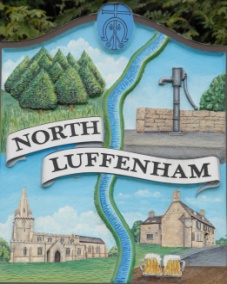 All Councillors are summoned to the Parish Council Meeting on Monday, 3rd July 2017 at 7pm which will take place in 
the North Luffenham Community CentreAgendaApologies: Cllr Riordan, Cllr Inman  Declarations of InterestPublic ForumTo approve and sign Minutes of PC meeting of 15th May 2017To receive an update about progress of outstanding resolutions from the last meeting Approval of S106 variation – Cllr CummingsRCC LED Lighting: assessment and subsequent works order to reduce light output of light in Chapel Lane – ClerkSpeed survey on Pinfold Lane Survey – ClerkTransparency compliance: Grant Thornton Annual Return - Clerk  Guest speaker: South Rutland Dedicated Beat OfficerChairman’s Report Community/Emergency Response PlanTo receive an update of St George’s Barracks Military Working Dogs – Cllr CummingsTo receive an update of Governance Documents for 2017-18 – 
Cllr CummingsCorrespondence – Clerk Citizens Advice Rutland: CEO request to visit PC as guest speakerAON Insurance - to note receipt of:Renewal PolicyCertificate of Employers’ Liability Insurance (now uploaded to the Document Store)The Pensions Regulator: to note receipt of acknowledgement of Declaration of ComplianceRCC: Winter Maintenance – salt bins To formerly appoint Councillors x 2 to represent North Luffenham at LRALC (Rutland Branch) – Cllr CummingsFinance Report – ClerkTo receive Qtr 1 (April-June) Actual/Forecast Budget SummaryTo consider and approve Finance ReportPC to consider and approve quote to replace notice board (for Pinfold Close) damaged during ‘Storm Doris’ of:  £364 without Parish Council header lettering; or£434 with Parish Council lettering  To seek authority to purchase x 3 printed copies of ‘Good Councillor Guide’ at £3 per copy plus p&pTo seek approval to spend:LRALC CiLCA 3 x training sessions = £190.00Office supplies: 1 x pack of 5 A4 legal pads £8.29 + VAT1 x pack of compatible ink cartridges £13.98 + VATTo note emergency payment for 1 year’s subscription of McAfee antivirus software of £33.32 + VAT for NLPC computer and to note more economical options to be explored prior to next year’s renewal Planning - Cllr SmithTo receive planning applications for the following:2017/0577/CAT - Proposal: Fell 1 No. Cypress. St John the Baptist Church, Church Street, North LuffenhamTo receive planning decisions for the following:2017/0343/CAT - Granted: 1 No. Blue Cedar - fell. 2 No. Silver Birch – fell. Stoneway, 9, Church Street, North Luffenham2017/0289/CAT – Granted: Remove 1 No. Tree leaning towards Deweys Close.  Remove 1 broken branch from 1 No. Tree.  Remove 1 branch leaning towards Deweys Close and smaller broken branches from 1 No Tree. Stonecroft, 7, Digby Drive, North Luffenham2017/0265/FUL – Granted: replacement of existing wooden shed with a new wooden combination summerhouse with side shed. Chater Cottage, Glebe Road, North Luffenham 2017/0445/CAT – Granted: T27, T28, T29, T30, T31, T32, T33, T34 – Lime Trees. Re-pollard to maintain suitable size for their location. North Luffenham Hall, Church Street, North LuffenhamTo consider allocation of tasks for 2017 Bonfire Night event
– Cllr Cummings To receive a presentation of the results of the Village Plan questionnaire – Cllrs Smith and BurrowsQuestions to the Chair: an opportunity for Councillors to raise any questions/comments to the ChairAgenda items for discussion at the next meetingDate of next Parish Council meeting: Monday, 4th September 2017Angela Ashpole, Parish Clerk27th June 2017